Publicado en Madrid el 14/03/2022 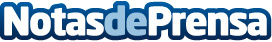 Llega a España de la mano de Tantrum CBD el complemento aprobado por la WADA en Tokio 2020 Se presenta de forma oficial, la primera marca de derivados del cáñamo formulada únicamente para deportistas profesionales en España, han preguntado a su CEO Mario González como nace este proyectoDatos de contacto:Mario Gonzalez Hernandez910950174Nota de prensa publicada en: https://www.notasdeprensa.es/llega-a-espana-de-la-mano-de-tantrum-cbd-el Categorias: Nacional Medicina alternativa Otros deportes http://www.notasdeprensa.es